AdressesUseful addressesOEPREanglais / françaisOpening schools to parents for their children’s successOuvrir l’école aux parentspour la réussite des enfants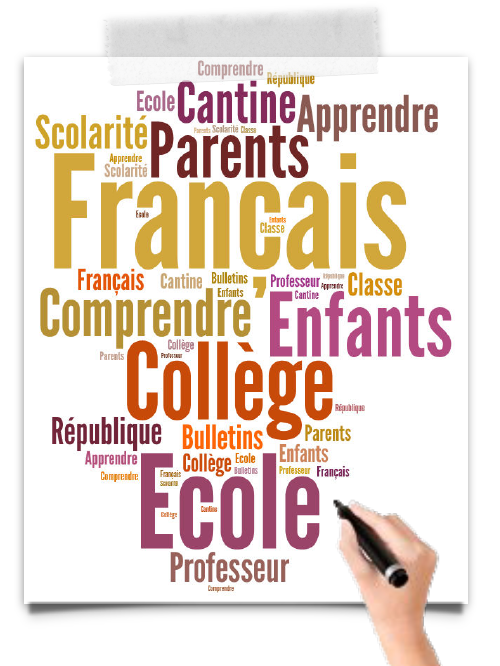 
Vous êtesYou are the parents of children attending a French elementary / middle/ high school.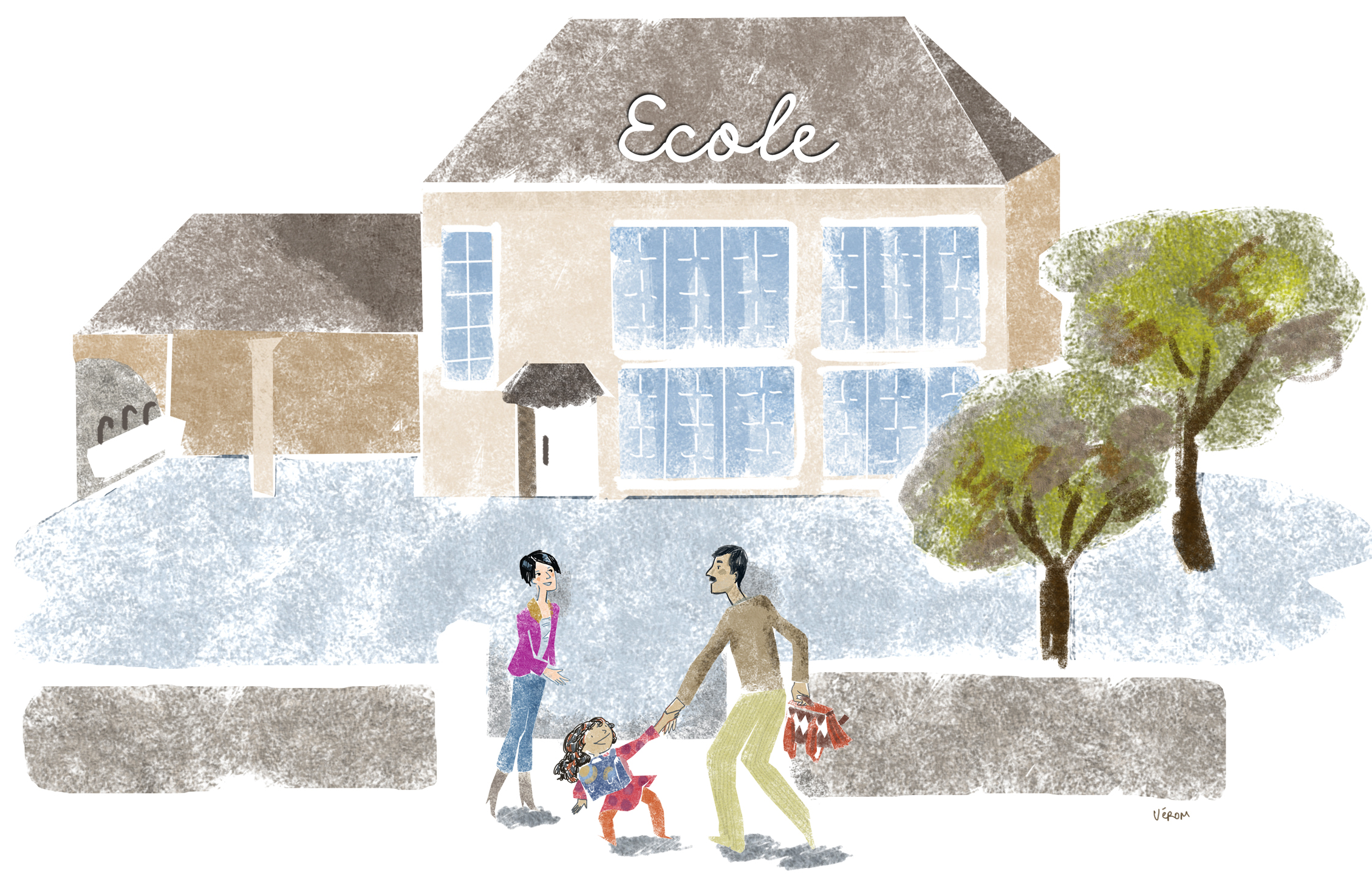 Vous êtes parents d’enfants scolarisés en France.Vous souhaitezYou wish to learn French to help with your children’s education and to talk with teachers.You wish to understand how French schools work.You wish to learn about French society and its values.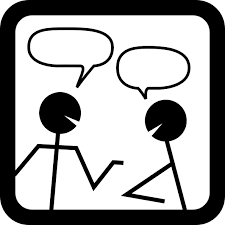 Vous souhaitez apprendre le français qui vous permettra d’aider vos enfants dans leur scolarité et d’échanger avecles professeurs.Vous  souhaitez comprendre le fonctionnement de l’école française.Vous souhaitez mieux connaître la société française et ses valeurs.Vous pouvezYou can subscribe to free training courses in specific middle schools, high schools or elementary schools in your area.Group classes are given by teachers once or twice a week all along the school year.At the end of the training course, a certificate of language proficiency is given to parents who attended the classes regularly.Vous pouvez vous inscrire à des formations gratuites, dans certains collèges, lycées ou écoles situés près de chez vous.Des cours collectifs sont donnés par des formateurs, une ou deux fois par semaine pendant l’année scolaire.A l’issue de la formation, uneattestation de compétenceslinguistiques est remise aux parents qui  ont suivi les cours avec assiduité.